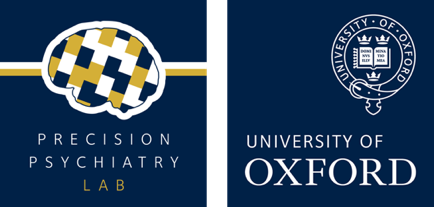 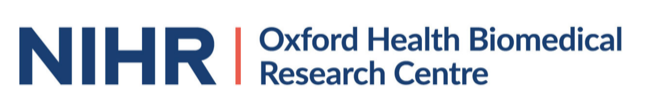 Le document suivant est divisé en quatre tableaux. Le tableau A est conçu pour une consultation rapide, avec des conseils pratiques résumés brièvement sous forme de liste pour les cliniciens débordés. Les tableaux B, C et D sont très détaillés et détaillent les différentes possibilités d'utilisation de la télépsychiatrie en général, chez les enfants et les adolescents et chez les personnes âgées. Dans les tableaux B, C et D, les questions sont regroupées par thèmes. Les lecteurs peuvent se concentrer uniquement sur certains domaines, mais nous vous suggérons de lire les réponses à toutes les questions d'un groupe, car les réponses se complètent.Les tableaux ont été créés avec la contribution et les conseils du Dr John Torous, directeur de la division de psychiatrie numérique au Beth Israel Deaconess Medical Center, et psychiatre à la Harvard Medical School. Il est également rédacteur en chef de la revue universitaire sur la technologie et la santé mentale, JMIR Mental Health (https://mental.jmir.org/). Il dirige le groupe de travail de l'American Psychiatric Association sur l'évaluation des applications pour smartphones. Nous le remercions pour sa précieuse contribution et ses conseils dans la préparation de ces tableaux.Tableau 5A : Conseils pratiques en télépsychiatrie pour les cliniciens : une checklist d’éléments à prendre en compte avant, pendant et après la consultation.
(Ce tableau résume le tableau 5B. Pour plus d’informations, veuillez-vous référer à la section du tableau 5B listée entre parenthèses).Traduction et adaptation française : Dr Astrid Chevance.Consultez les recommandations nationales pertinentes pour votre pays (section 2a).Prenez en compte les questions de protection des données et le système informatique que vous et votre patient utiliserez (section 2b).Préparez le patient : assurez-vous que le patient dispose des informations nécessaires avant la consultation section 3a).Préparez-vous :familiarisez vous avec le système informatique que vous utiliserez (section 3b).Assurez-vous que votre environnement de travail est agencé de manière adéquate (section 3b).Début de la consultation : utilisez une checklist semblable à celle présentée ci-dessous, issue de la boîte à outil en télépsychiatrie de l’American Psychiatric Association (section 4a) :1. Nom du clinicien et du patientex : « Bonjour, je suis le Dr AB. Est-ce que je m’adresse bien à Mme CD ? Y a t’il une autre personne dans la pièce dont vous souhaitez m’informer ? »2. Localisation du patientex : « Pouvez-vous me dire où vous vous trouvez en ce moment ? Il est important que je le sache avant chaque session. »3. Informations de contact immédiat pour le clinicien et le patientex : « Si la communication coupe pour n’importe quelle raison, par quel autre moyen puis-je vous joindre ? En cas d’urgence, vous pouvez également me contacter au ... »4. Attentes concernant le contact entre les sessionsex : « Bien que nous soyons connectés aujourd’hui en téléconsultation, il nous faut réfléchir aux autres possibilités de communication pour d’autres rendez-vous. [Insérez un plan de suivi et précisez que vous ne pouvez pas répondre en temps réel en dehors de ces visites] »5. Plan de gestion d’urgence entre les sessions ex : « En cas d’urgence entre les visites, nous avons prévu cette conduite à tenir afin que vous…. »Il existe d’autres checklists, comme ce résumé visuel par le BMJ ainsi que l’outil de télésanté du College of Family Physicians du Canada.Pendant la consultation, concentrez-vous sur : (section 4b)La communicationLes plans de secours/d’urgence en cas de problème (informatique ou clinique)La confidentialitéLe consentementLa confianceL’examen physique est possible, mais peut demander une certaine adaptation (section 4c).Envisagez de combiner plusieurs technologies numériques, comme des applications, des sites internet d’information, des plateformes pour l’enregistrement de données telles que les symptômes thymiques (section 4d).Prévoyez des plans de secours/d’urgence (section 4e).Informez-vous convenablement – tout comme vous le feriez pour une consultation en face à face - sur des détails supplémentaires pertinents à la télépsychiatrie (section 5a).Spécificités à prendre en compte (ex : personnes âgées, enfants/adolescents, questions culturelles, évaluations pluridisciplinaire) (section 6a-d).Formation spécifiques (section 7a)